УТВЕРЖДЕНО:Решением СПКС Протоколу № 4 от 9 сентября 2015 г.СОВЕТ ПО ПРОФЕССИОНАЛЬНЫМ КВАЛИФИКАЦИЯМ В ОБЛАСТИ СВАРКИПОЛОЖЕНИЕ О ПРОФЕССИОНАЛЬНО-ОБЩЕСТВЕННОЙ АККРЕДИТАЦИИ ОБРАЗОВАТЕЛЬНЫХ ПРОГРАММРД СПКС2015Общие положенияНастоящее «Положение о профессионально-общественной аккредитации образовательных программ» (далее – Положение) устанавливает порядок проведения, оформления результатов и представления результатов профессионально-общественной аккредитации профессиональных образовательных программ Советом по профессиональным квалификациям в области сварки (далее – СПКС).Положение разработано в соответствии со статьей 96 Федерального закона от 29 декабря 2012 года «Об образовании в Российской Федерации» № 273-ФЗ, Базовыми принципами профессионально-общественной аккредитации профессиональных образовательных программ в рамках деятельности национального совета при Президенте Российской Федерации по профессиональным квалификациям (утверждены Председателем Национального совета при Президенте Российской Федерации по профессиональным квалификациям 20 апреля 2015 г.),  Порядком проведения профессионально-общественной аккредитации профессиональных образовательных программ, оформления ее результатов и представления информации в Национальный совет при Президенте Российской Федерации по профессиональным квалификациям (утвержден решением НСПК, протокол от 20 мая 2015 года № 10).Термины, определения и правовые основы проведения профессионально-общественной аккредитации образовательных программВ настоящем Положении используются следующие термины с соответствующими определениями:Профессиональная образовательная программа –  основная профессиональная образовательная программа, основная программа профессионального обучения, дополнительная профессиональная программа.Заявитель – образовательная организация любой юридической формы, осуществляющая образовательную деятельность в соответствии с требованиями Федерального закона «Об образовании в Российской Федерации» № 273-ФЗ, имеющая действующую лицензию об образовании со сроком окончания не менее, чем через 1 год на момент подачи заявки о профессионально-общественной аккредитации, располагающая утвержденной в данной организации основной профессиональной образовательной программой и необходимым материально-техническим, педагогическим и методическим обеспечением.Федеральный закон Российской Федерации от 29 декабря 2012 г. № 273-ФЗ «Об образовании в Российской Федерации» определяет:государственно-общественный характер управления системой образования (Глава 12, Статья 89.1)управление системой образования включает в себя «...независимую оценку качества образования, общественную и общественно-профессиональную аккредитацию» (Глава 12, статья 89.2.7)возможность прямого участия работодателей в управлении системой образования посредством проведения процедуры профессионально-общественной аккредитации профессиональных образовательных программ (Глава 12, статья 96.4);рассмотрение сведений об имеющейся у организации общественной аккредитации или профессионально-общественной аккредитации при проведении государственной аккредитации (Глава 12, статья 96.8);возможность участия работодателей в разработке, экспертизе и реализации федеральных государственных образовательных стандартов (далее - ФГОС) профессионального образования (Глава 2, статья 11.7);возможность участия работодателей в разработке и утверждении программ профессионального обучения и в проведении квалификационного экзамена на основе установленных профессиональных стандартов (Глава 9, статья 73.8, статья 74.3)учет профессиональных стандартов при формировании содержания дополнительных профессиональных программ (Глава 9, статья 76.9);установление требований на основе профессиональных стандартов в отношении руководителей образовательных организаций, лиц, занимающихся педагогической деятельностью, иных работников образовательных организаций (инженерно-технических, административно-хозяйственных, производственных, учебно-вспомогательных, медицинских и иных работников, осуществляющих вспомогательные функции) (Глава 5, статьи 46.1, 51.2, 52.2).Постановление Правительства Российской Федерации от 10 февраля 2014 г. N 92 "Об утверждении правил участия объединений работодателей в мониторинге и прогнозировании потребностей экономики в квалифицированных кадрах, а также в разработке реализации государственной политики в области среднего профессионального образования и высшего образования" определило:правила участия объединений работодателей в мониторинге и прогнозировании потребностей экономики в квалифицированных кадрах;правила участия работодателей в разработке и реализации государственной политики в области среднего профессионального образования и высшего образования;участие работодателей в разработке проектов ФГОС, в рассмотрении проектов ФГОС в Совете Министерства образования и науки Российской Федерации по федеральным государственным образовательным стандартам и рабочих группах по стандартам среднего профессионального образования и по стандартам высшего образования;возможность работодателей инициативно разрабатывать проекты ФГОС и вносить их на рассмотрение в Минобрнауки России;возможность работодателей проводить независимую экспертизу проектов ФГОС.возможность работодателей входить в состав Совета Минобрнауки России по ФГОС, входить в состав рабочих групп Совета Минобрнауки России по ФГОС и др.Порядок профессионально-общественной аккредитации образовательных программПрофессионально-общественная аккредитация проводится на добровольной основе по заявлениям организаций, осуществляющих образовательную деятельность.Профессионально-общественная аккредитация проводится на основании аккредитационной экспертизы, выполняемой СПКС самостоятельно или с привлечением компетентных экспертных организаций и экспертов, определенных решением СПКС.Процедура профессионально-общественной аккредитации включает следующие этапы:Подача организацией, осуществляющей образовательную деятельность, в СПКС заявки в произвольной форме с указанием: для основных профессиональных образовательных программ – кода и наименования направления подготовки (специальности, профессии) и наименования образовательной программы (образовательных программ);для основных программ профессионального обучения – кода и наименования профессии рабочего, должности служащего;для дополнительных профессиональных программ – наименования образовательной программы.Рассмотрение заявки СПКС на предмет соответствия предлагаемых для аккредитации образовательных программ перечню профессиональных стандартов и (или) требованиям рынка труда.Принятие СПКС решения о проведении аккредитационной экспертизы.Проведение организацией, осуществляющей образовательную деятельность, самообследования на основании предложенных СПКС критериев.Формирование СПКС экспертной комиссии.Анализ экспертной комиссией документов и отчета о самообследовании, представленных организацией, осуществляющей образовательную деятельность.Визит экспертов в организацию, осуществляющую образовательную деятельность.Подготовка отчета (экспертного заключения) на основании анализа документов, отчета о самообследовании и визита в организацию, осуществляющую образовательную деятельность.Принятие СПКС решения о профессионально-общественной аккредитации образовательной программы или об отказе в профессионально-общественной аккредитации. Сроки проведения этапов представлены в таблице:Критерии профессионально-общественной аккредитацииПрофессионально-общественная аккредитация образовательных программ, а так же самообследование организации, осуществляющей образовательную деятельность, проводится и оценивается по критериям, указанным в настоящем Положении, с учетом критических значений, ежегодно утверждаемым  СПКС. Критерии ПОА разработаны на основе Базовых принципов профессионально-общественной аккредитации профессиональных образовательных программ в рамках деятельности национального совета при Президенте Российской Федерации по профессиональным квалификациям.Профессионально-общественная аккредитация проводится путем оценки по следующим критериям, включающим группы показателей:Критерий «Успешное прохождение выпускниками профессиональной образовательной программы процедуры независимой оценки квалификации или иных квалификационных требований» Критерий «Соответствие сформулированных в профессиональной образовательной программе планируемых результатов освоения профессиональной образовательной программы (выраженных в форме профессиональных компетенций, результатах обучения, иных формах) профессиональным стандартам».Критерий «Соответствие учебных планов, рабочих программ учебных предметов, курсов, дисциплин (модулей), оценочных материалов и процедур запланированным результатам освоения образовательной программы (компетенциям и результатам обучения)».Критерий «Соответствие материально-технических, информационно-коммуникационных, учебно-методических и иных ресурсов, непосредственно влияющих на качество подготовки выпускников, содержанию профессиональной деятельности и профессиональным задачам, к которым готовится выпускник».Критерий «Наличие спроса на профессиональную образовательную программу, востребованность выпускников профессиональной образовательной программы работодателями».Критерий «Подтвержденное участие работодателей:в проектировании профессиональной образовательной программы, включая планируемые результаты ее освоения, оценочные материалы учебные планы, рабочие программы;в организации проектной работы обучающихся;в разработке и реализации программ практик, формировании планируемых результатов их прохождения;в разработке тем выпускных квалификационных работ, значимых для соответствующих областей профессиональной деятельности».Рекомендации образовательным организациям по заполнению опросника по самообследованиюОтчет о самообследовании образовательной организации должен содержать аналитическую информацию, быть направлен на оценку достоинств и недостатков образовательной программы, описывать факторы, которые благоприятствуют или сдерживают развитие образовательной программы. Содержать фактический материал, перечень и ссылки на документы, подтверждающие заявленные в отчете факты.Отчет о самообследовании образовательной программы и документы, прилагаемые к нему, являются основными источниками сведений о программе на этапе подготовки к проведению аккредитационной экспертизы и составляют основу для проведения камерального анализа. Поэтому сотрудники образовательной организации, отвечающие за подготовку отчета о самообследовании, должны быть уверены в том, что предоставляемые документы содержат ответы на все вопросы, которые могут возникнуть у эксперта.Дополнительным источником информации для работы эксперта является сайт образовательной организации, содержащий информацию в соответствии с постановлением Правительства РФ № 582 от 10 июля 2013 г. «Об утверждении Правил размещения на официальном сайте образовательной организации в информационно-телекоммуникационной сети "Интернет" и обновления информации об образовательной организации» и приказом Рособрнадзора от 29.05.2014 N 785 «Об утверждении требований к структуре официального сайта образовательной организации в информационно-телекоммуникационной сети "Интернет" и формату представления на нем информации».Если подтверждением фактов, указанных в отчете, являются документы, носящие «закрытый характер», то они должны быть доступны экспертам во время визита в образовательную организацию.Перечень документов, которые должны быть предоставлены образовательной организацией к отчету о результатах самообследования основной профессиональной образовательной программы:Список выпускников или студентов, слушателей, прошедших процедуры сертификации квалификаций, представленный образовательной организаций;Копии сертификатов (или иных документов, получаемых студентами, слушателями) по итогам прохождения независимой оценки квалификаций;Документ, описывающий компетенции выпускника и (или) компетентностную модель.Список трудоустройства выпускников за последние три года.Список студентов (выпускников), получивших приглашения на работу по итогам прохождения практикиОтчеты по практикам на выпускников, получивших приглашения на работу по итогам прохождения практики. Документы, подтверждающие приглашение студентовДокумент с результатами анкетирования работодателейДокумент с результатами анкетирования выпускниковСписок студентов, слушателей, обучающихся за счет средств юридических лиц. Договоры на обучение этих лицДокумент, регламентирующий деятельность службы трудоустройстваДокумент «Стратегия развития программы» или иной документ, описывающий стратегию развития программыПротоколы заседания выпускающих кафедр (деканата), иных учебных подразделений и структур, на которых обсуждались вопросы, связанные с анализом программыПротоколы заседания выпускающих кафедр (деканата), иных учебных подразделений и структур, в которых принимали участие работодателиОписание (аннотацию к ОПОП, ДПП)Документы, регламентирующие деятельность подразделений, участвующих в реализации программыДокументы, регламентирующие проведение внутреннего мониторинга качества образованияОтчеты о проведении внутреннего мониторинга качества образованияПротоколы с принятыми решениями по результатам проведения внутреннего мониторинга качества образованияСвидетельство об общественной, профессионально-общественной и т.д. аккредитации или независимой оценки программыОтчеты экспертов по итогам проведения общественной, профессионально-общественной и т.д. аккредитации или независимой оценки программыУчебный план программыРасписание проведения мастер-классовПрограммы мастер-классов с указанием мастеров (ведущих мастер-классов)Документ, регламентирующий актуализацию ОПОП, ДППИндивидуальные планы обучения студентов, слушателейМатериал  на  сайте   образовательной организации,   определяющий  возможность получения смежных (дополнительных) квалификацийУчебные      программы      дисциплин      (выборочно, желательно специальных/профильных)Учебно-методические комплексы (материалы), содержащие вопросы и задания к текущему (промежуточному) контролюОтзывы работодателей на учебные программыЗадания на прохождение производственной практики, преддипломной практикиОтчеты о выполнении практикБилеты к госэкзаменамНаличие утвержденных тем выпускных квалификационных работ.Справки о внедрении выпускных квалификационных работ.Отзывы от организаций на выпускных квалификационных работ.Несколько выпускных квалификационных работ с рецензией от работодателяДокумент, регламентирующий актуализацию учебно-методических материалов.Протоколы с вопросами об актуализации учебно-методических материалов.Перечень программ подготовки преподавателей на текущий год,Списки     преподавателей,     прошедших    программы повышения квалификаций (переподготовки) за предыдущий годПеречень документов, регламентирующих мотивацию преподавателей, подтверждающие удостоверенияСписки  преподавателей,  совмещающих  работу  в образовательной организации с профессиональной деятельностьюСписки преподавателей, имеющих опыт работы, соответствующий профилю образовательной программыПеречень документов, регламентирующих проведение комплексной оценки преподавателей;Индивидуальные планы преподавателейПеречень стандартов и регламентов, определяющих учебную работу преподавателейСписки     преподавателей,     которые     привлекаются     в другие образовательные организации с указанием названия этих организацийДокументы, подтверждающие закупку оборудования (при возможности)Договоры на проведение практик студентовДоговоры с правообладателями на пользование электронными библиотекамиТолько для ОПОП ВОТемы научно-исследовательских работ студентов (НИРС)Отчеты по НИРСамТемы НИР преподавателей за прошлый год (или эту информацию в индивидуальных планах работы преподавателей)Списки студентов, принявших участие в конференцияхСписки членов научных кружковСписки студентов, результаты НИРС которых были внедрены в практику, с указанием названия организацийСписки студентов получающих гранты (стипендии) от работодателей.В приведенных таблицах по описанию показателей оценки «*» отмечены показатели, которые обязательно должны найти отражение в самообследовании образовательной организации при проведении ПОА.Организация, проводящая экспертизу, может оказывать консультационную, информационную, методическую помощи при проведении самообследования по запросам Заявителя.Оказание данной помощи не является этапом экспертизы при ПОА и не влияет на результаты экспертизы при ПОА.Оценка показателейОценка каждого критерия (показателя) носит экспертный характер (если показатель описательного характера) или оценивается по результатам измерения. Каждый показатель определяется степенью его выполнения и оценивается по трехбалльной шкале:Соответствие или достаточное выполнение показателя (эксперт оценил, что показатель выполняется в полном объеме, соответствует предъявленному аккредитующей организацией стандарту) - 2 балла.Частичное соответствие или приемлемое выполнение показателя (эксперт оценил, что показатель выполняется в объеме, который может быть определен как «зона ближайшего развития образовательной организации», частично соответствует заявленному аккредитующей организацией стандарту) - 1 балл.Не соответствует или недостаточное выполнение показателя (эксперт оценил, что показатель не выполняется и не соответствует стандартам, заявленным аккредитующей организацией) - 0 баллов.Оценка каждого показателя вносится экспертом в чек-лист отчета и обосновывается, в случае уменьшения количества баллов в оценке.Оценка соответствия критериюОбщая оценка критерия определяется экспертным образом.Общая оценка критерия вносится экспертом в отчет и служит основанием для принятия решения об аккредитации или отказе в аккредитации программы, а также сроках и условиях аккредитации.Принятие решения об аккредитации.Решение о профессионально-общественной аккредитации или об отказе в аккредитации, а также сроках и условиях аккредитации образовательных программ принимается СПКС на основании отчета (экспертного заключения). Возможные варианты решений и обобщенные критерии принятия решения о профессионально-общественной аккредитации следующие:Критерии      определения      сроков профессионально-общественной аккредитации или решения об отказе в аккредитации:Отказ в профессионально-общественной аккредитации возможен, если программа:Получила отрицательное экспертное заключениеАргументировано не поддержано положительное экспертное решение на заседании СПКС (пример при вскрытии новых фактов и обстоятельств на заседании СПКС)Кроме того, на принятия решения об аккредитации влияет:Наличие достоверного и аргументированного ответа эксперта.Наличие приведенных конкретных фактических данных по всем показателям.При принятии положительного решения о профессионально-общественной аккредитации профессиональной образовательной программы СПКС выдает организации, осуществляющей образовательную деятельность, свидетельство о профессионально-общественной аккредитации профессиональной образовательной программы с логотипом СПКС (Приложение 1).АпелляцияОбразовательная организация, получив отчеты экспертов и/или решение об аккредитации, может не согласиться с заключениями экспертной комиссии и/или с решением СПКС. В таких случаях образовательная организация вправе направить в НСПК апелляционное заявление о несогласии с решением, принятым аккредитующей организацией, в том числе в связи с нарушением, по мнению организации, осуществляющей образовательную деятельность, процедур проведения профессионально-общественной аккредитации.Апелляция должна быть составлена в письменной форме и подписана руководителем образовательной организации. В апелляции должно быть указано, какие именно заключения экспертов (или заключения СПКС) неверно отражают состояние дел в образовательной организации.Апелляция рассматривается апелляционной комиссией, формируемой Координационным органом совместно с СПКС. В результате установления апелляционной комиссией случаев нарушения Положения о профессионально-общественной аккредитации образовательных программ, реализуемых организациями, осуществляющими образовательную деятельность, методики проведения аккредитационной экспертизы, Координационный орган выдает аккредитующей организации предписание о пересмотре решения.План последействия.После получения решения о профессионально-общественной аккредитации в образовательную организацию высылается выписка из протокола заседания СПКС, готовится информация для размещения на сайт, определяется график исправления замечаний, высказанных экспертами и условий, определенных    СПКС.    В    течение    трех месяцев образовательная организация представляет план по выполнению указанных рекомендаций. Если СПКС озвучены условия, которые необходимо выполнить в течение ближайшего времени и представить подтверждающие документы в СПКС, то уполномоченный проводит с представителями образовательной организации совещание по вопросам, разъясняющим замечания экспертов, сроков их исправления и предоставляемых документов.Результаты исправления замечаний представляются на очередное заседание СПКС с целью удостоверения в том, что замечания исправлены и условия выполнены.При невыполнении условий СПКС имеет право отозвать выданное свидетельство об аккредитации и/или приостановить его действие. В случае приостановления действия свидетельства об аккредитации, уполномоченный сотрудник информирует образовательную организацию и размещает информацию о решении на сайте СПКС.Приложение 1Форма Свидетельства о профессионально-общественной аккредитацииНациональный совет при Президенте Российской Федерации по профессиональным квалификациямСовет 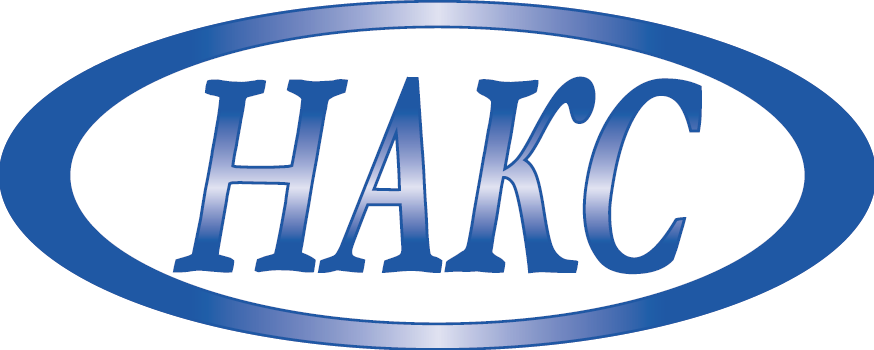 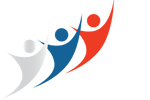 по профессиональным квалификациямв области сваркиСвидетельство о профессионально-общественной аккредитации(полное наименование и организационно-правовая форма организации, осуществляющей образовательную деятельность)(место нахождения организации)получила профессионально-общественную аккредитацию профессиональной образовательной программы: ______________________________________________(наименование профессиональной образовательной программы)(уровень или вид (подвид) образования)(код и наименование профессии, специальности, направления подготовки (при наличии))(сведения о профессиональных стандартах, требованиях рынка труда в соответствии с которыми проведена профессионально-общественная аккредитация)Основание выдачи:Решение Совета по профессиональным квалификациям в области сварки:  												(номер протокола и дата )Председатель Совета по профессиональным  квалификациям в области сварки(подпись)				(расшифровка подписи)М П№/№Наименование этапаСрокиПодача организацией, осуществляющей образовательную деятельность, Заявки в СПКС о проведении ПОА, с приложением копий утвержденной образовательной программы и сопровождающих ее нормативно-методических документов в соответствии с требованиями ФГОС, ФЗ-№273 и иных нормативных актов Министерства образования и науки (МОН) РФ, копии лицензии об осуществлении образовательной деятельности.Не позднее 1 года до окончания срокадействия лицензииРассмотрение СПКС Заявки и приложенных документов и принятие решения о проведении или об отказе в проведении профессионально-общественной аккредитации.5 рабочих дней с моментаподачи заявкиЗаключение договора на проведение ПОА между Заявителем и ЭО, определенной решением СПКС, оказание консультационной помощи Заявителю для подготовки к процедурам ПОА. 5 рабочих днейПодготовка образовательной организацией отчетов о самообследовании и документов, необходимых для проведения ПОА.Сроки согласовываются с ЭОФормирование экспертной комиссии и согласование ее состава с руководителем образовательной организации.3 рабочих дняЭкспертный камеральный анализ документов, представленных образовательной организацией на ПОА.10 рабочих днейОчный визит в образовательную организацию экспертной комиссии.В соответствии с ДоговоромПодготовка экспертных заключений по итогам ПОА по образовательным программам. Предоставление экспертных заключений на заседание СПКС20 рабочих днейПринятие решения СПКС.1 рабочий деньВыдача СПКС документов по результатам ПОА.5 рабочих дней№/№ПоказательОценкаКритическое значение*Доля   выпускников, успешно      прошедших     независимую оценку квалификаций (или иные процедуры оценки квалификации: сертификацию, аттестацию) в первые 3 года после окончания обучения по образовательной программе.% от общего числа выпускниковза срок действия образовательной программыУстанавливается СПКС *Доля выпускников, принявших участие в конкурсах профессионального мастерства и иных профессиональных мероприятиях (семинары, конференции, выставки) в первые 3 года после окончания обучения по образовательной программе.% от общего числа выпускниковза срок действия образовательной программы*Доля выпускников, отмеченных благодарностью или иными поощрениями работодателя за профессиональную деятельность на рабочем месте в первые 3 года после окончания обучения по образовательной программе.% от общего числа выпускниковза срок действия образовательной программы*Доля выпускников, профессионализм которых неформально оценен профессиональным сообществом через социальные сети, средства массовой информации (в том, числе и опубликованные статьи выпускников) и иным способом в первые 3 года после окончания обучения по образовательной программе. % от общего числа выпускниковза срок действия образовательной программы*Доля выпускников, самостоятельно открывших собственное предприятие по профилю своей профессиональной подготовки в первые 3 года после окончания обучения по образовательной программе.% от общего числа выпускниковза срок действия образовательной программы*Доля выпускников, успешно прошедших конкурсный отбор при поступлении на работу в первые 3 года после окончания обучения по образовательной программе.% от общего числа выпускниковза срок действия образовательной программыПодготовка выпускника в рамках образовательной программы к процедуре прохождения независимой оценки квалификации после окончания обучения. Наличие разделов соответствующих дисциплин, практических заданий, тем практик.Корреляция оценочных средств образовательной программы с оценочными средствами независимой оценки квалификации.Сравнение оценочных средств.№/№ПоказательОценкаКритическое значение*Экспертная оценка.*Наличие компетентностной модели выпускника (набор компетенций и паспорт компетенций).Модель с описанием.*Наличие в компетентностной модели (или без нее) профессиональных компетенций, разработанных на основе профессионального стандарта (указать какого) и/или иных квалификационных требований (указать каких).Доля компетенций, разработанных на базе квалификационных требований в общем числе компетенций.*Доля профессиональных компетенций, разработанных на основе профессионального стандарта (указать какого) и/или иных квалификационных требований (указать каких) в числе профессиональных компетенций модели.Доля компетенций, разработанных на базе квалификационных требований в числе профессиональных компетенций.Фактическое соответствие профессиональных компетенций, разработанных на основе профессионального стандарта (указать какого) и/или иных квалификационных требований (указать каких) требованиям профессионального стандарта (или иным квалификационным требованиям).Экспертная оценка.*Соответствие фактических компетенций выпускников программы планируемым результатам обучения  (по оценочным средствам программы на промежуточных и итоговой аттестациях). % выпускников успешно освоивших программу к общему числу.*Сравнение результатов получения выпускником профессиональных компетенций, разработанных на основе профессиональных стандартов, с результатами получения других компетенций образовательной программы (общекультурными и обще профессиональными).% выпускников успешно освоивших профессиональные компетенции к общему числу. Возможность получения смежных, дополнительных квалификаций в процессе обучения по образовательной программе.Экспертная оценка.№/№ПоказательОценкаКритическое значениеСодержание и структура программы направлено на формирование профессиональных компетенций   с учетом требований    региональных рынков труда, работодателей, интересов выпускников.Экспертная оценка.Состав учебных предметов, курсов, дисциплин программы соответствует содержанию профессиональных компетенций выпускника. Экспертная оценка.Содержание учебных предметов, курсов, дисциплин программы обеспечивает формирование профессиональных компетенций выпускника на необходимом квалификационном уровне.Экспертная оценка.Соблюдение в программе необходимого баланса между теоретической и практической подготовкой выпускника (баланс между знаниями и навыками/умениями).Экспертная оценка.В рабочих программах дисциплин сформулированы конечные результаты обучения в увязке с осваиваемыми знаниями, умениями и приобретаемыми компетенциями в целом по программе.Экспертная оценка.Формы проведения занятий, заявленные в учебном плане программы и рабочих программах дисциплин, позволяют сформировать профессиональные компетенции выпускников.Экспертная оценка.*Структура и содержание программы предусматривает проведение мастер-классов.Количество мастер классов*Структура и содержание образовательной программы обеспечивает формирование индивидуальных траекторий обучения.Наличие индивидуальных планов обучения или проработанный сценарий написания данного плана.*Оценочные средства (вопросы, задания, ситуации и т.д.), используемые при текущем и промежуточном контроле успеваемости, содержат материалы, разработанные на основе реальных практических ситуаций и позволяют оценить сформированность профессиональных компетенций. Доля оценочных средств, разработанных на базе практических примеров, ситуаций и иных практических профессиональных сведений*Задания на прохождение производственной и преддипломной практик направлены на получение выпускниками навыков их практического применения на предприятиях (в организациях), ориентированных на выпускников программы.% заданий ориентированных на работодателя к общему числу.Задания к государственной итоговой аттестации позволяют оценить сформированность заявленных компетенций, разработанных в соответствии с требованиям профессиональных стандартов (иных квалификационных требований).Экспертная оценка.*Доля заданий в билетах к госэкзаменам, составленных с учетом конкретных запросов рынка труда. % от общего числа.*Доля выпускных квалификационных работ, результаты которых нашли практическое применение на предприятиях и в организациях, в дальнейшей профессиональной деятельности выпускников.% от общего числа.*Доля студентов принявших участие в конференциях, профессиональных конкурсах, слетах, семинарах и т.п. (проводимых образовательной организацией/региональных/международных).% от общего числа.*Доля студентов, постоянно занятых в научных кружках и научных школах, иных формах учебно-научной деятельности или факультативной подготовки по направлению образовательной программы.% от общего числа.*Количество студентов программы, получающих стипендии/гранты работодателей в последние 3 года.% от общего числа.Привлечение студентов к выполнению научно-исследовательской работы и иной форме вне образовательной деятельности  позволяет сформировать аналитические и исследовательские компетенции выпускников. Экспертная оценка.*Наличие действующей системы менеджмента качества образования в образовательном учреждении, осуществляющая функцию мониторинга выполнения программы и ее результатов.Сертификат на систему или экспертная оценка.Прописан механизм актуализации учебно-методических материалов, с учетом изменяющихся условий на федеральном, региональном и местном рынках труда и внутреннего мониторинга качества образования. Экспертная оценка.Образовательная организация, заявившая  программу, осуществляет анализ программы, выявляет ее сильные стороны, определяют тактику продвижения программы, позиционирование ее актуальности и уникальных преимуществ в сравнении с конкурентами, актуализирует ее с учетом требований профессиональных стандартов и иных нормативных документов рынка труда.Экспертная оценка.Результаты проведения внутреннего мониторинга качества образования обобщаются, доводятся до сведения всех заинтересованных сторон и учитываются при актуализации программы.Экспертная оценка.№/№ПоказательОценкаКритическое значениеНаличие у образовательной организации необходимых подразделений, реализующих образовательную программу.Экспертная оценка.*Доля аудиторий, оснащенных ресурсами (в т.ч. современными программными продуктами), позволяющими формировать заявленные профессиональные компетенции.% от общего числа.*Доля учебных лабораторий, переоснащенных современным профессиональным  оборудованием за последние 5 лет.% от общего числа.*Доля учебных лабораторий, переоснащенных современным профессиональным  оборудованием за последние 5 лет, предназначенные для дисциплин и курсов, позволяющих формировать заявленные профессиональные компетенции.% от общего числа.Возможность проведения занятий по индивидуальным планам обучения в аудиториях и лабораториях. Экспертная оценка.Использование образовательной организацией баз для проведения практик, оснащенных современным оборудованием, приборами и специализированными полигонами в степени, необходимой для формирования профессиональных компетенций.Экспертная оценка.Наличие отработанной схемы получения, хранения, использования и утилизации расходных материалов для проведения учебных занятий (лабораторных, практических).Экспертная оценка.Ресурсы программы позволяют приобретать, обслуживать и эксплуатировать материально-техническую базу и оборудование, необходимые для реализации программы.Экспертная оценка.*Актуальность используемой учебной и учебно-методической литературы, описаний практических и лабораторных заданий для формирования профессиональных компетенций.% литературы, изданной за последние 5 лет, к общему объему литературы.Укомплектованность фондов библиотеки достаточным для реализации учебного процесса количеством основной и дополнительной учебной литературой, а также научными периодическими изданиями.Экспертная оценка.Доступность студентам и преподавателям электронных образовательных ресурсов по направлению подготовки (учебно-методических материалов, профессиональных баз данных; электронных учебников; обучающих компьютерных программ и т.д.).Экспертная оценка.Есть компьютерные классы свободного доступа, которые предназначены для подготовки студентов к занятиям с использованием сетевых учебных ресурсов ОО и/или информационных интернет-ресурсов, а также для сканирования необходимых материалов и/или скачивания информации.Экспертная оценка.*Использование онлайн образовательных курсов для формирования заявленных профессиональных компетенций.% онлайн курсов к общему числу курсов и дисциплин.Наличие доступной электронной системы учета посещаемости и успеваемости студентов, эффективность ее работы и актуальность.Экспертная оценка.К образовательному процессу привлекаются кадры, квалификация которых позволяет реализовывать учебный процесс с использованием утвержденных технологий и методик образовательной деятельности.Экспертная оценка.Доля преподавателей, имеющих базовое образование, соответствующее профилю преподаваемых дисциплин (соотнести с требованием ФГОС по направлению).% от общего числа.*Доля преподавателей, прошедших повышение квалификации (стажировку, переподготовку) в профильных организациях (организациях, работающих по профилю будущего трудоустройства выпускников) в течение последних 3 лет.% преподавателей, прошедших повышение квалификации, к общему числу преподавателей.*Доля преподавателей профильных дисциплин, совмещающих работу в образовательной организации с профессиональной деятельностью по профилю.% преподавателей-совместителей, к общему числу преподавателей.*Доля преподавателей, имеющих опыт работы в отрасли по профилю образовательной программы. % преподавателей с опытом практической работы по профилю, к общему числу преподавателей.*Преподаватели программы привлекаются в другие образовательные организации: для чтения специальных курсов; для руководства выпускными квалификационными работами; для проведения мастер-классов. Указать долю.% преподавателей привлекаемых в другие организации, к общему числу преподавателей.*Издательская активность преподавателей (написание учебников, учебно-методических пособий, статей по профилю программы, методических указаний и т.п.).Количество работ за последние 3 года.*Доля преподавателей программы, отмеченные поощрениями и наградами за свою профессиональную педагогическую деятельность, принимающих участие в деятельности, профессиональных сообщества, в написании статей, в семинарах и конференциях.% преподавателей имеющих поощрения и заслуги, к общему числу преподавателей.В образовательной организации разработаны и действуют стандарты и регламенты, определяющие учебную работу преподавателей.Экспертная оценка.Образовательная организация принимает активное участие по профилю образовательной программы в работе научных, учебных, методических организаций на региональном, общероссийском и международном уровне.Экспертная оценка.Каким образом обеспечивается доступность образования для людей с ограниченными возможностями.Экспертная оценка.Учитывается ли мнение студентов при актуализации учебно-методических материалов. Опишите результаты проведенных исследований (по итогам прошлого года).Экспертная оценка.№/№ПоказательОценкаКритическое значениеЧисло организацийНаличие службы трудоустройства и мониторинга востребованности выпускников программы, предоставляющей объективную информацию. Экспертная оценка.Наличие информации о закрепляемости выпускников на рабочем месте в соответствии с полученной квалификацией и о карьерном росте выпускников.Экспертная оценка.Позволяют ли информационные ресурсы программы осуществить постоянное функционирование и обновление электронной биржи труда (включая базу вакансий в компаниях-партнерах). Экспертная оценка.*Доля выпускников, трудоустроившихся по специальности в течение года.% от общего числа.*Доля студентов, получивших приглашения на работу по итогам прохождения практики.% от общего числа.*Удовлетворенность результатами обучения работодателей.% от общего числа.*Удовлетворенность результатами обучения выпускников программы.% от общего числа.*Доля выпускников, обучавшихся на основании договоров об обучении за счет средств юридических лиц.% от общего числа.*Тематика выпускных квалификационных работ  определена запросами организаций и предприятий, ориентированных на выпускников программы. % от общего числа.*Доля выпускных квалификационных работ, результаты которых нашли практическое применение на предприятиях и в организациях. % от общего числа.*Количество студентов программы, получающих дополнительные стипендии (Президента РФ, губернатора, ректора, корпораций).% от общего числа.№/№ПоказательОценкаКритическое значениеДоступность образовательной программы или ее основных частей работодателям региона.Экспертная оценка.Наличие процедуры утверждения, анализа и актуализации реализуемой программы с участием работодателей.Экспертная оценка.Согласованность основных целей программы с целями и задачами профессиональной деятельности выпускника программы и с запросами рынка труда.Экспертная оценка.Привлечение работодателей (организаций, ориентированных на выпускников программы) к процессам разработки учебно-методических материалов программы.Экспертная оценка.Доля рабочих программ дисциплин, согласованных с работодателем (организациями и предприятиями, ориентированными на выпускников программы).% от общего числа.Система внутреннего мониторинга качества образования, применяемая на программном уровне, позволяет привлечь к этим процессам работодателей.Экспертная оценка.Наличие у аккредитуемой программы независимой процедуры оценки качества в российских и/или международных агентствах, союзах/ассоциациях работодателей и др.Экспертная оценка.РешениеСрокПолная аккредитация5 лет (или до появления нового ФГОС)Аккредитация с условиемДо окончания действия условияОтказ в аккредитации